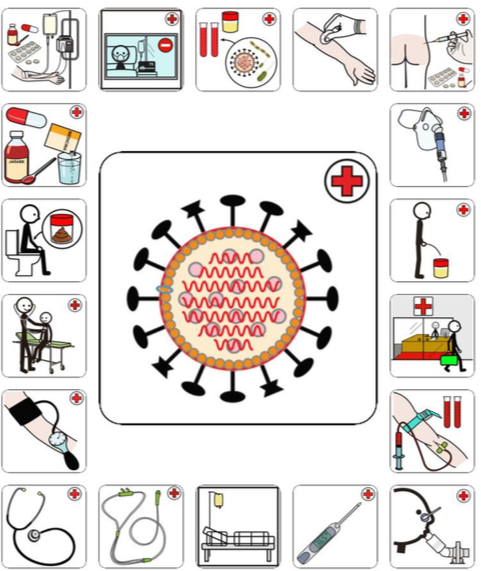 Aquest document ha estat redactatpel Servei Especialitzat en Salut Mentali Discapacitat Intel·lectualde l’Institut d’Assistència Sanitàriade Girona.Edifici  Els Til.lersC/ Doctor Castany, s/n17190 Salt (Girona)T. 972 182 517 /F. 972 182 566sesmdi@ias.scs.es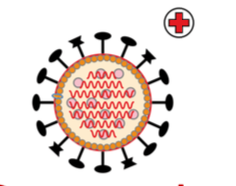 El meu passaport per anar al metge He de portar aquesta informació quan vagi al metgeo hagi d'ingressar en un hospitalaquests dies d’afectació del coronavirus.			Coses que has de saber sobre mi			Coses que has de saber sobre mi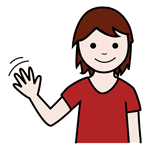 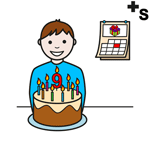 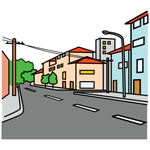 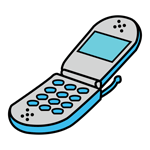 Nom:      M’agrada que em diguin:      Número targeta sanitària:      Data del meu naixement:      On visc:      Persona de contacte i telèfon:      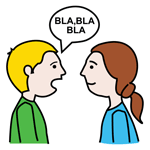 Com em comunico / quin idioma parloi com has de comunicar-te amb mi: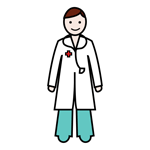 El meu metge d’atenció primària és:      Telèfon:      Altres professionals / serveis relacionats amb mi:      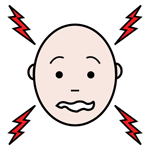 Com pots saber que tinc dolor:Els símptomes que he presentat han estat,,,,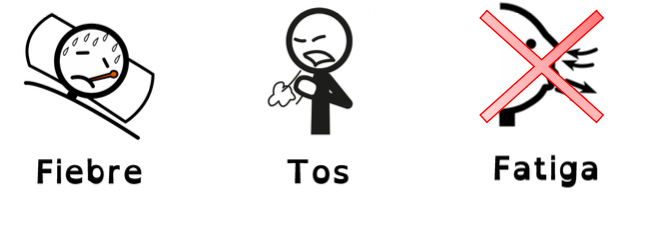 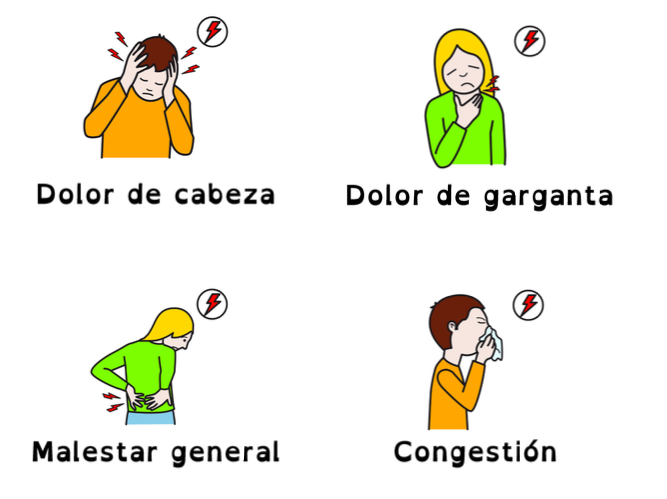 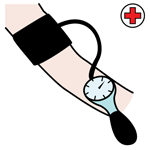 Quan hagis de explorar-metingues en compte:Com has prendre’m la tensió, pesar-me,
posar-me una injecció, posar-me una sonda…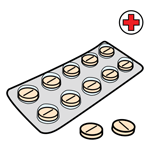 Medicació que estic prenent:Medicació que estic prenent: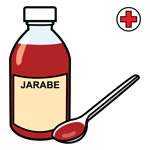 Com prenc la medicació:(comprimits, càpsules, xarop, injeccions…):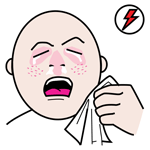 Soc al·lèrgic a:Soc al·lèrgic a: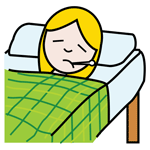 Problemes mèdics actuals:Problemes mèdics actuals: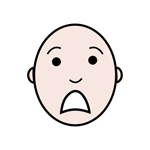 Què és el que em posa nerviós i has de tenir en compte:Què és el que em posa nerviós i has de tenir en compte: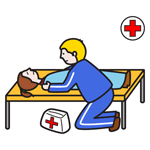 Què has de fer si estic nerviós:Què has de fer si estic nerviós: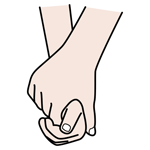 Com pots subjectar-me si tinc una gran agitació:Com pots subjectar-me si tinc una gran agitació:Explica’m què em faràs	Coses que són importants per mimentre estigui ingressat o ingressada	Coses que són importants per mimentre estigui ingressat o ingressada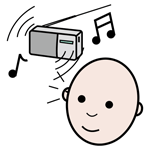 Problemes de visióo d’audició: 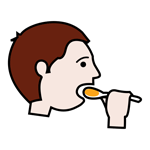 Quins suports necessitoper menjar i beure: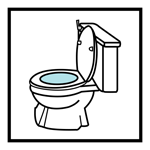 Quins suports necessitoper utilitzar el bany: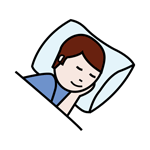 Com dormo: